Year 5 Languages LTP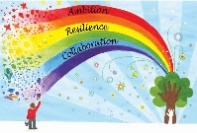 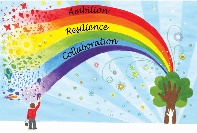 Term of TeachingMain teaching topicNational Curriculum contentKey Learning QuestionsLinks to previous units of workAutumn TermJ’apprends le françaisFind France on a map, say how you feelLes Couleurs et Les NombresLearn 10 colours and count from 1-10 in Frenchlisten attentively to spoken language and show understanding by joining in and respondingengage in conversations; ask and answer questions; express opinions and respond to those of others; seek clarification and helpspeak in sentences, using familiar vocabulary, phrases and basic language structuresdevelop accurate pronunciation and intonation so that others understand when they are reading aloud or using familiar words and phrasesread carefully and show understanding of words, phrases and simple writingbroaden their vocabulary and develop their ability to understand new words that are introduced into familiar written material, including through using a dictionarywrite phrases from memory, and adapt these to create new sentences, to express ideas clearlydescribe people, places, things and actions orally and in writingunderstand basic grammar appropriate to the language being studied, including (where relevant): feminine, masculine and neuter forms and the conjugation of high-frequency verbs; key features and patterns of the language; how to apply these, for instance, to build sentences; and how these differ from or are similar to English.Lesson 1- Can I locate France, Paris and other key cities on a map of the world?Lesson 2- Can I say my name and how am feeling in French?Lesson 3- Can I recognise numbers and count to ten in French?Lesson 4- Can I name and recognise up to five colours in French?Lesson 5- Can I name and recognise up to 10 colours in French?Lesson 6- What have I learnt in French so far?None- these are starter units in French.Please see the attached knowledge organisers for information on phonics and pronunciation.Spring TermQuelle Est La Date Aujourd’hui?Say the date in FrenchQuel Temps Fait-il?Learn how to describe the weather in French using nine key phrases. Les NombresLearn numbers to 50 in Frenchlisten attentively to spoken language and show understanding by joining in and respondingengage in conversations; ask and answer questions; express opinions and respond to those of others; seek clarification and helpspeak in sentences, using familiar vocabulary, phrases and basic language structuresdevelop accurate pronunciation and intonation so that others understand when they are reading aloud or using familiar words and phrasesread carefully and show understanding of words, phrases and simple writingbroaden their vocabulary and develop their ability to understand new words that are introduced into familiar written material, including through using a dictionarywrite phrases from memory, and adapt these to create new sentences, to express ideas clearlydescribe people, places, things and actions orally and in writingunderstand basic grammar appropriate to the language being studied, including (where relevant): feminine, masculine and neuter forms and the conjugation of high-frequency verbs; key features and patterns of the language; how to apply these, for instance, to build sentences; and how these differ from or are similar to English.Lesson 1- Can I say the months of the year in French?Lesson 2- Can I use my knowledge of months of the year to say the date in French?Lesson 3- Can I say when my birthday is in French?Lesson 4- Can I recognise weather expressions in French?Lesson 5- Can I ask what the weather is like today and reply in French?Lesson 6-  Can I describe the weather in France, in French using a weather map with symbols.Numbers to 50 should be taught throughout every lesson.Numbers 1-10Vocabulary from J’apprends le Francais unit - how to say your name, age and where you live Please see the attached knowledge organisers for information on phonics and pronunciation.Summer TermEn ClasseSay what you have and do not have in your pencil case In FrenchJe Peux To say ‘I can…’ plus a range of activities in FrenchNumbers to 50Learn and consolidate numbers to 50 in Frenchlisten attentively to spoken language and show understanding by joining in and respondingengage in conversations; ask and answer questions; express opinions and respond to those of others; seek clarification and helpspeak in sentences, using familiar vocabulary, phrases and basic language structuresdevelop accurate pronunciation and intonation so that others understand when they are reading aloud or using familiar words and phrasesread carefully and show understanding of words, phrases and simple writingbroaden their vocabulary and develop their ability to understand new words that are introduced into familiar written material, including through using a dictionarywrite phrases from memory, and adapt these to create new sentences, to express ideas clearlydescribe people, places, things and actions orally and in writingunderstand basic grammar appropriate to the language being studied, including (where relevant): feminine, masculine and neuter forms and the conjugation of high-frequency verbs; key features and patterns of the language; how to apply these, for instance, to build sentences; and how these differ from or are similar to English.Lesson 1- Can I recall from memory a selection of nouns and indefinite articles for common classroom objects? (Book, pen, glue stick, pencil sharpener, pencil)Lesson 2- Can I recall from memory a further 5 classroom objects in French? (scissors, ruler, backpack, pencil case, calculator)Lesson 3- Can I say I have or do not have an object in the classroom?Lesson 4- Can I recognise and say 5 common activities in French?Lesson 5- Can I recognise and say 5 more common activities in French?Lesson 6- Can I say ‘I can …’  in French?Continue to revise and embed numbers 1-50Number 1- 10 and Number 11-50Vocabulary from the ‘Early learning Units’ units.That j’ai means I have and comes from the verb to have avoir in French. What a noun and article/determiner is in English.What a verb is in English.Please see the attached knowledge organisers for information on phonics and pronunciation.